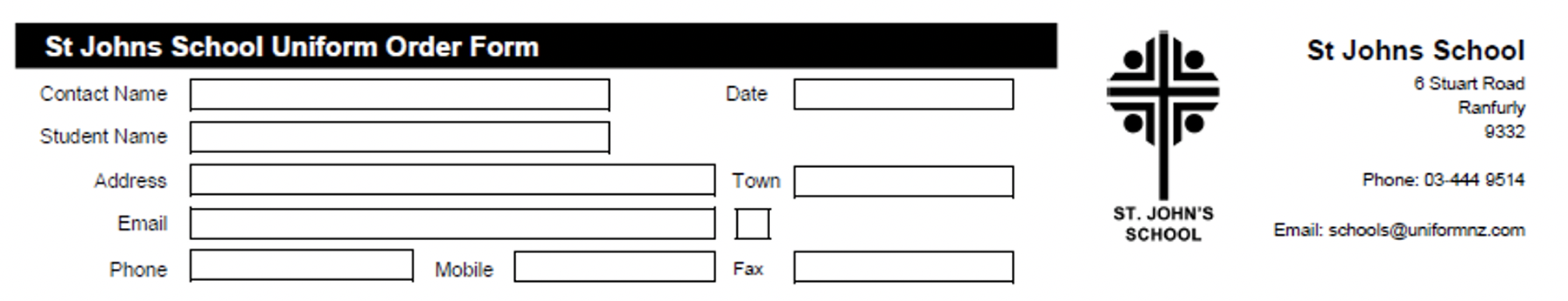 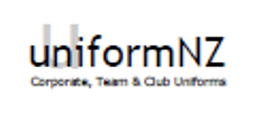 Uniform Order DetailsUniform Order DetailsSIZES AVAILABLE – Enter Quantity Required (grey highlighted – not available)SIZES AVAILABLE – Enter Quantity Required (grey highlighted – not available)SIZES AVAILABLE – Enter Quantity Required (grey highlighted – not available)SIZES AVAILABLE – Enter Quantity Required (grey highlighted – not available)SIZES AVAILABLE – Enter Quantity Required (grey highlighted – not available)SIZES AVAILABLE – Enter Quantity Required (grey highlighted – not available)SIZES AVAILABLE – Enter Quantity Required (grey highlighted – not available)SIZES AVAILABLE – Enter Quantity Required (grey highlighted – not available)ProductColour456810121416PriceTotalTotalPolo ShirtRed$30.001/2 Zip FleeceBottle Green$40.00School ShortGrey$30.00Tab ShortGrey$45.00Tartan CulotteNavy/Green$75.00Postage$7.00$7.00$7.00TOTAL$$Online Orders:                                                                      http://stjohns.uniformnz.com                                                                       